Home Learning for Year 5 -Week commencing: Monday 8thJuneBelow is the expected home learning weekly timetable for your child. Please check the year group page for additional resources/website links. If you have any questions please contact the class teacher on ‘Class Dojo’.Maths Lessons- Monday-Friday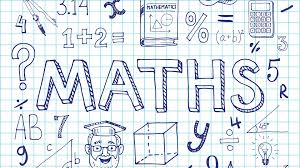 Please click on the links below that will take you straight to the activities on White Rose Home Learning. For each lesson there is aVideoActivityAnswer SheetHOW TO USE THE LESSONSJust follow these four easy steps…Click on the set of lessons for your child’s year group.Watch the video (either on your own or with your child).Find a calm space where your child can work for about 20-30 minutes.Use the video guidance to support your child as they work through a lesson.JOIN IN THE DAILY MATHS!English Lessons- Monday- Friday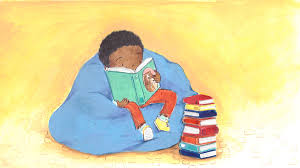 Other Activities:White Rose Maths – Summer 1 Week 1 lessonsWhite Rose Maths – Summer 1 Week 1 lessonsLesson 1 (Monday)Decimals as fractions - VideoChallenge- See Problems of the DayAll worksheets and Answer sheets are available on the school website under Year 5 Home Learning.https://stignatiuscatholicprimary.co.uk/key-information/online-learning/year-5-home-learningLesson 2 (Tuesday)Understand Thousandths - VideoChallenge- See Problems of the DayAll worksheets and Answer sheets are available on the school website under Year 5 Home Learning.https://stignatiuscatholicprimary.co.uk/key-information/online-learning/year-5-home-learningLesson 3 (Wednesday)Rounding Decimals - VideoChallenge- See Problems of the DayAll worksheets and Answer sheets are available on the school website under Year 5 Home Learning.https://stignatiuscatholicprimary.co.uk/key-information/online-learning/year-5-home-learningLesson 4 (Thursday) Order and Compare Decimals - VideoChallenge- See Problems of the DayAll worksheets and Answer sheets are available on the school website under Year 5 Home Learning.https://stignatiuscatholicprimary.co.uk/key-information/online-learning/year-5-home-learningLesson 5 (Friday) Challenge of the WeekAll worksheets and Answer sheets are available on the school website under Year 5 Home Learning.https://stignatiuscatholicprimary.co.uk/key-information/online-learning/year-5-home-learningMondayBBC Bitesize:8th June – English Direct and Indirect Speechhttps://www.bbc.co.uk/bitesize/tags/zhgppg8/year-5-lessons/1Watch the lesson and complete the tasks set.Challenge:Underneathhttps://app.pobble.com/lessons/preview/d23e68f6TuesdayBBC Bitesize:9th June – English Fact and Opinion https://www.bbc.co.uk/bitesize/tags/zhgppg8/year-5-lessons/1Watch the lesson and complete the tasks set.Challenge:Underneathhttps://app.pobble.com/lessons/preview/d23e68f6WednesdayBBC Bitesize:10th June - EnglishRelative Clauseshttps://www.bbc.co.uk/bitesize/tags/zhgppg8/year-5-lessons/1Watch the lesson and complete the tasks set.Relative Clause Song:https://www.youtube.com/watch?v=HbVIIuhgg9YChallenge:Icy plungehttps://app.pobble.com/lessons/preview/ed1045abThursdayBBC Bitesize:11th June – English Features and Writinghttps://www.bbc.co.uk/bitesize/tags/zhgppg8/year-5-lessons/1Watch the lesson and complete the tasks set.Challenge:Icy plungehttps://app.pobble.com/lessons/preview/ed1045abFridayBBC Bitesize:12th June – English Reading Lesson – The Wolves of Willoughby Chase by Joan Aikenhttps://www.bbc.co.uk/bitesize/tags/zhgppg8/year-5-lessons/1Watch the lesson and complete the tasks set.Challenge:Mark Lowery challenges you to write about household objects coming alive.https://authorfy.com/10minutechallenges/St Ignatius Home Learning Weekly TimetableSt Ignatius Home Learning Weekly TimetableSt Ignatius Home Learning Weekly TimetableAllocated timeResource/ActivityAccessTwice weekly PE workoutJust Dance – YouTubeJoe Wicks – The Body Coach – YouTubeSuggested Just Dance Videos:Power - https://www.youtube.com/watch?v=f3XyYOLfTU4Animals - https://www.youtube.com/watch?v=0WwrcEm9TAITimber - https://www.youtube.com/watch?v=u3S8T3jZA6AWaka Waka - https://www.youtube.com/watch?v=gCzgc_RelBAJoe Wicks:https://www.youtube.com/watch?v=pnKCGY9ZocAIf you are unable to watch the live stream, you can also catch up with them and watch them at a later time or day.Daily Reading- 30 minsIndividual reading Books that were taken homeDavid Walliams AudiobooksFirst News NewspaperFunbrain EBooksHarry Potter And The Philosophers Stone Audio ChaptersShort Stories – The Book of HopesDaily Spelling/PhonicsSpelling Frame:Rule 53 – a - avActive Learn – Common MisspellingsSpelling Frame – Rule 53This website has free access. No password needed- Click the link above.Active Learn – Common MisspellingsUsername and password included in home learning pack.Daily Times Tables3-12 Times TablesBBC Supermovers Mash UpHit The ButtonTimestables.co.ukSumdogThese websites have free access. Click the link above.Daily Sumdog- 30 minsFree Choicehttps://www.sumdog.com/user/sign_inUsername and password included in home learning pack.Twice Weekly GrammarActive Learn – Colons, Semi-colons and DashesSumdog – Year 5 GrammarActive Learn – Relative ClausesMake sure you have logged in to Active Learn before clicking on these links.https://www.activelearnprimary.co.uk/login?c=0Sumdog.comTopicLesson 1 – Self PortraitsPowerPoint on the Year 5 Home Learning Page. Go through each of the slides and complete the activities. (Press F5 when the PowerPoint presentation is open)You may want to draw yourself or someone else in your house. Use this link to help you too:https://www.bbc.co.uk/teach/class-clips-video/art-and-design-draw-self-portrait/z6ytscwThis should take at around 20-50 minutes. DO NOT RUSH IT!